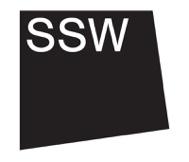 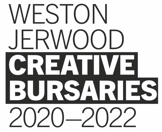 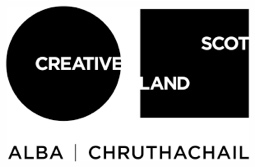 This is Section 1/8Thank you for your interest in working at Scottish Sculpture Workshop (SSW) in the new role of Programme and Communications Fellow. This fixed-term role is one of fifty across the UK supported by the Weston Jerwood Creative Bursaries (WJCB). The programme aims to make the arts a fairer and more inclusive place to work, by supporting early career artists, producers, curators and creatives from working class or ‘lower socio-economic’ backgrounds to progress in their careers. There is more information about the WJCB programme and eligibility in Section 8 of this job pack. At SSW, this role has been formed in recognition of the intersecting barriers people in Scotland face to working in the arts, particularly within rural Scotland, due to their race and/or ethnicity and socio-economic background. At SSW, we believe that we need to take positive actions to start to break down these barriers, along with the systems and structures that reinforce them. You can find out more about this in Section 6 of this job pack and in the FAQs on our website.Please apply for this role using the online application form. The closing date for applications is 12 noon (12pm) on Monday 7 December 2020. Interviews will take place in 2 stages - the first will be online on the 14 & 15 December 2020, followed by in-person visits at SSW for shortlisted candidates on 13 & 14 January 2021. The start date for this role is Monday 22 March 2021.If you have any questions relating to the role or this job pack, please don’t hesitate to get in touch on admin@ssw.org.uk or 01464 861372. We would love to hear from you. Job pack contentsThe different sections of the job pack listed below are available in smaller, more digestible, sections on our website. You can also find these in large print and as audio recordings here. 
Important information and key datesRole title: 		Programme and Communications FellowSalary: 			£21,000 plus 5% pensionHours: 	37.5 hours per week over 5 days, 9am – 5pm (0.5 hour lunch break)Holidays: 	30 days + 2 weeks closure during winter break (10 days bank holidays are taken during this period)Contract: 		Fixed term – 1 yearLocation: 		Lumsden, AberdeenshireResponsible to:	Jenny Salmean, Programme and Communications ManagerRole benefits: 	Participation in the Weston Jerwood Creative Bursaries programme, including in the professional development and peer network. A mentor of your choice (out with SSW) for additional support throughout the fellowship and additional access support fund. There is more information about the WJCB programme in Section 8 of this job pack. Flexible working:	We are aware that everyone has different commitments in their work and home lives and we are open to requests for varied working hours or work patterns. These will be considered taking into account the impact on the organisation and work colleagues. We would be happy to discuss this with you if you have any questions prior to application. Relocation: 	On site self-catering accommodation for a fixed period of 3 months, plus financial support up to £250 for relocation costs if needed.Key datesDeadline for application: 		Monday 7 December 2020, 12 noonNotification of interviews: 		w/c 7 December 2020Remote interviews: 				14 & 15 December 2020In-person visits: 				13 & 14 January 2021Start date:		Monday 22 March 20211Important information and key dates2About SSW3About the role4Skills and experience we are looking for5Programme6Equal Opportunities and Access7How to apply8Information about the Weston Jerwood Creative Bursaries